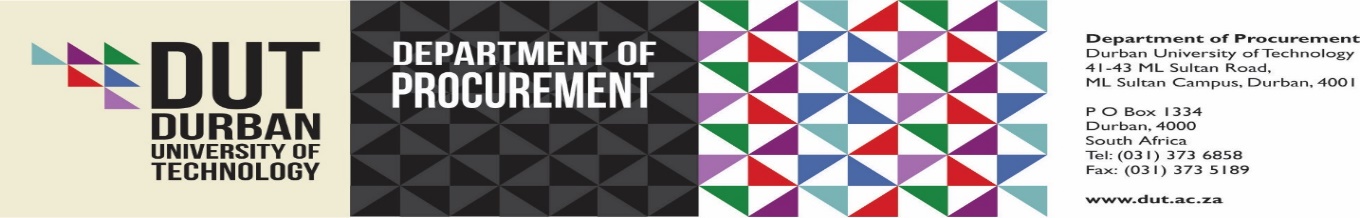 REQUEST FOR QUOTATION JOB TITLE: _________SUPPLIER NAME : ......................................................................................    DUT DATABASE NUMBER: ..................................CO. REG. NO. : ......................................................................   VAT NUMBER : .. .............................................................ADDRESS : ..............................................................................................................................................................................DATE: …………….........................................................The job title must be written on the envelope.Suppliers who are interested in supplying the goods as specified hereinafter, and subject to the General and Special conditions of the Durban University of Technology, are requested to complete this set of documents and address it in a sealed envelope marked for Attention : Procurement and Materials Manager. Envelopes are to be dropped off same in the PROCUREMENT DEPARTMENT, located on the Ground Floor, Block A, M.L. Sultan Campus, 41 / 43 M.L. Sultan Road, Durban, 4001 on the specified Closing time and date.  Please note that no faxed/emailed quotations will be accepted.Site visit details:Date: _02-05-2018____________________________	Time: 09:00_________________Venue: Alpine Res, Alpine Road _____________________________________________________________________________________________________________________________________________________________________________________________Contact person: Lehlohonolo________________________	Contact number: 031 3732488/                                          082 2221551___________________________I/We hereby quote for the supply of the hereinafter item/s in terms of the SAID description, Specification, Terms and Conditions set herein.  The variations are stated where the item offered does not comply with specifications as per original tender.RUBBER STAMP...........................................		...................................................		......................................SIGNATURE				CAPACITY 				DATE____________________________________________________________________________________________	OFFICIAL   USE DEPARTMENT                     :   PROCUREMENT			CLOSED QUOTE NO.  	CONTACT PERSON    	:  Ernest Dlali 				Tel: +27 31 37355461								Email:ernestd@dut.ac.zaCLOSING DATE	 	:  16-05-2018				CLOSING TIME    	:   10:00am.Maximum CIDB grading  of 4GB will be accepted for building works .All NEW service providers are requested to submit the following compulsory documents:ORIf you are a current service provider to DUT kindly, provide.SPECIFICATIONS:APLINE RESIDENCE – NEW FIRE HYDRANT SYSTEMSpecification:+/- 384mt of 100mm SABS 62 black medium pipingAll necessary steel couplers, elbows, T pieces, sockets for steel piping.All necessary welding and flanges made to spec.All underground piping to be denzo taped. Hiring of all small works equipment for excavation and backfilling.Excavate trenches for laying piping.Excavation:-Length:		690m.Width:		600mm.Depth:		no less than 800mm.All excavation must have 75mm river sand bedding and 75mm cover over piping.Thrust blocks to be installed where necessary to brace piping.Backfilling after testing and mechanically compact at every 200mm intervals to meet existing surface.All surfaces excavated must be made good with existing surface (tarred or concreted).1x double booster connection with pressure gauge at entrance of property.1x 50mm ball valve with non-return valve at entrance.12x new brass fire hydrant valves.12x black caps for fire hydrants.12x lockable fire hydrant hose cabinets (to accommodate two hoses).24x 30mt x 65mm Duraflex fire hydrant hoses with couplings.12x AWG jet spray nozzles. 9x sets chromadek 290 x 870mm for fire hydrant/hydrant hose/red arrow signage.3x specialised galvanized pole signage with base to accommodate hydrant hose cabinet (made to spec).All steel pipe work and fittings are to be S.A.B.S.62 medium grade black.All exposed pip work and fittings are to be painted with 1 coat P.A, 10 Primer and 1 coat signal red gloss enamel paint.All paintwork is to be touched up after erection.All necessary hanging material including unistruts and cantilever arms.Usage of jack hammer and scaffolding where necessary.All necessary fabrication of piping.Transport and delivery of equipment to site.Safety file and site establishment.Testing and commissioning.The Tax clearance certificate together with unique pin must be submitted. Upon evaluation should the service providers tax clearance status printed from the online portal not be in order at close of the RFQ this will lead to the invalidation of the RFQCertified valid BBBEE certificate (Sanas or IRBA or sworn affidavit)Certified and Valid Entity Registration DocumentsVAT registration:Your company must be registered for vat in order to tenderVat number must be stipulated on the Original Tax clearance certificateCompany Profile Three x letters of references from customers rating your service DUT database number 